OBJEDNÁVKA číslo: 21847513. 11. 2023 Datum: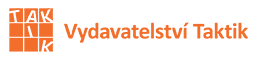 10:11DODAVATEL:TAKTIK International, s.r.o., organizační složkaArgentinská 1621/36	IČO: 284 95 802170 00 Praha 7	DIČ: CZ28495802Spisová značka A 63932 vedená u rejstříkovéhoIČ DPH: CZ28495802soudu v PrazeTelefon:	226 256 081WWW:	www.etaktik.czPřehled Vašich objednaných titulů. Prosíme nehraďte předem! Vaše faktura bude součástí zásilky.Bonusové materiály k pracovním sešitům,  na které máte podle obchodních podmínek nárok,  si můžete stáhnout po přihlášení do svého účtu.Rozpis DPH:K úhradě:FAKTURAČNÍ ADRESA:Základní škola, Praha4, Mikulova 1594Michaela PacherováMikulova 159414900 Praha 11DORUCOVACI ADRESA:Základní škola, Praha4, Mikulova 1594Michaela PacherováMikulova 159414900 Praha 11IČ:61388459Označení dodávkyMnožstvíMnožstvíMnožstvíCena/MJCena/MJCena/MJCena celkem bez DPHCena celkem bez DPHSazbaDPH(%)SazbaDPH(%)SazbaDPH(%)Cena celkem s DPHCena celkem s DPHCena celkem s DPH(IP-10) Hravá přírodověda 4 - učebnice(IP-10) Hravá přírodověda 4 - učebnice(IP-10) Hravá přírodověda 4 - učebnice(IP-10) Hravá přírodověda 4 - učebnice252525115.002 613.632 613.632 613.632 613.63102 875.002 875.002 875.00(AP-8) Hravá vlastivěda 4 - Nejstarší české dějiny učebnice(AP-8) Hravá vlastivěda 4 - Nejstarší české dějiny učebnice(AP-8) Hravá vlastivěda 4 - Nejstarší české dějiny učebnice(AP-8) Hravá vlastivěda 4 - Nejstarší české dějiny učebnice252525109.002 477.282 477.282 477.282 477.28102 725.002 725.002 725.00(AP-6) Hravá vlastivěda 4 - Naše vlast - učebnice(AP-6) Hravá vlastivěda 4 - Naše vlast - učebnice(AP-6) Hravá vlastivěda 4 - Naše vlast - učebnice(AP-6) Hravá vlastivěda 4 - Naše vlast - učebnice252525109.002 477.282 477.282 477.282 477.28102 725.002 725.002 725.00(AP-5) Hravá vlastivěda 5 - Novodobé české dějiny učebnice(AP-5) Hravá vlastivěda 5 - Novodobé české dějiny učebnice(AP-5) Hravá vlastivěda 5 - Novodobé české dějiny učebnice(AP-5) Hravá vlastivěda 5 - Novodobé české dějiny učebnice252525109.002 477.282 477.282 477.282 477.28102 725.002 725.002 725.00(AP-9a) Hravá vlastivěda 5 - Novodobé české dějiny metodická příručka pro učitele(AP-9a) Hravá vlastivěda 5 - Novodobé české dějiny metodická příručka pro učitele(AP-9a) Hravá vlastivěda 5 - Novodobé české dějiny metodická příručka pro učitele(AP-9a) Hravá vlastivěda 5 - Novodobé české dějiny metodická příručka pro učitele111105.0095.4695.4695.4695.4610105.00105.00105.00(AP-7) Hravá vlastivěda 5 - Česká republika a Evropa učebnice(AP-7) Hravá vlastivěda 5 - Česká republika a Evropa učebnice(AP-7) Hravá vlastivěda 5 - Česká republika a Evropa učebnice(AP-7) Hravá vlastivěda 5 - Česká republika a Evropa učebnice252525109.002 477.282 477.282 477.282 477.28102 725.002 725.002 725.00(IP-9) Hravá přírodověda 5 - učebnice(IP-9) Hravá přírodověda 5 - učebnice(IP-9) Hravá přírodověda 5 - učebnice(IP-9) Hravá přírodověda 5 - učebnice252525115.002 613.632 613.632 613.632 613.63102 875.002 875.002 875.00(AL-6) Hravá matematika 6 - učebnice 1. díl (aritmetika)(AL-6) Hravá matematika 6 - učebnice 1. díl (aritmetika)(AL-6) Hravá matematika 6 - učebnice 1. díl (aritmetika)(AL-6) Hravá matematika 6 - učebnice 1. díl (aritmetika)959595179.0015 459.0715 459.0715 459.0715 459.071017 005.0017 005.0017 005.00(AL-5) Hravá matematika 6 - učebnice 2. díl (geometrie)(AL-5) Hravá matematika 6 - učebnice 2. díl (geometrie)(AL-5) Hravá matematika 6 - učebnice 2. díl (geometrie)(AL-5) Hravá matematika 6 - učebnice 2. díl (geometrie)959595179.0015 459.0715 459.0715 459.0715 459.071017 005.0017 005.0017 005.00Hravá matematika 7 - učebnice 1. díl (aritmetika)Hravá matematika 7 - učebnice 1. díl (aritmetika)Hravá matematika 7 - učebnice 1. díl (aritmetika)Hravá matematika 7 - učebnice 1. díl (aritmetika)959595179.0015 459.0715 459.0715 459.0715 459.071017 005.0017 005.0017 005.00Hravá matematika 7 - učebnice 2. díl (geometrie)Hravá matematika 7 - učebnice 2. díl (geometrie)Hravá matematika 7 - učebnice 2. díl (geometrie)Hravá matematika 7 - učebnice 2. díl (geometrie)959595179.0015 459.0715 459.0715 459.0715 459.071017 005.0017 005.0017 005.00Hravá matematika 8 - učebnice 1. díl (algebra)Hravá matematika 8 - učebnice 1. díl (algebra)Hravá matematika 8 - učebnice 1. díl (algebra)Hravá matematika 8 - učebnice 1. díl (algebra)959595179.0015 459.0715 459.0715 459.0715 459.071017 005.0017 005.0017 005.00Hravá matematika 8 - učebnice 2. díl (geometrie)Hravá matematika 8 - učebnice 2. díl (geometrie)Hravá matematika 8 - učebnice 2. díl (geometrie)Hravá matematika 8 - učebnice 2. díl (geometrie)959595179.0015 459.0715 459.0715 459.0715 459.071017 005.0017 005.0017 005.00Hravá matematika 9 - učebnice 1. díl (algebra)Hravá matematika 9 - učebnice 1. díl (algebra)Hravá matematika 9 - učebnice 1. díl (algebra)Hravá matematika 9 - učebnice 1. díl (algebra)959595179.0015 459.0715 459.0715 459.0715 459.071017 005.0017 005.0017 005.00Hravá matematika 9 - učebnice 2. díl (geometrie)Hravá matematika 9 - učebnice 2. díl (geometrie)Hravá matematika 9 - učebnice 2. díl (geometrie)Hravá matematika 9 - učebnice 2. díl (geometrie)959595179.0015 459.0715 459.0715 459.0715 459.071017 005.0017 005.0017 005.00Hravá hudební výchova 3 - učebniceHravá hudební výchova 3 - učebniceHravá hudební výchova 3 - učebniceHravá hudební výchova 3 - učebnice333119.00324.55324.55324.55324.5510357.00357.00357.00Hravá hudební výchova 1 - metodická příručkaHravá hudební výchova 1 - metodická příručkaHravá hudební výchova 1 - metodická příručkaHravá hudební výchova 1 - metodická příručka333179.00488.18488.18488.18488.1810537.00537.00537.00Hravá hudební výchova 1 - CD k pracovní učebnici pro 1.ročník ZŠHravá hudební výchova 1 - CD k pracovní učebnici pro 1.ročník ZŠHravá hudební výchova 1 - CD k pracovní učebnici pro 1.ročník ZŠHravá hudební výchova 1 - CD k pracovní učebnici pro 1.ročník ZŠHravá hudební výchova 1 - CD k pracovní učebnici pro 1.ročník ZŠ33249.00249.00249.00617.36617.36212121747.00Hravá hudební výchova 2 - metodická příručkaHravá hudební výchova 2 - metodická příručkaHravá hudební výchova 2 - metodická příručkaHravá hudební výchova 2 - metodická příručkaHravá hudební výchova 2 - metodická příručka33179.00179.00179.00488.18488.18101010537.00Hravá hudební výchova 2 - CD k pracovní učebnici pro 2.ročník ZŠHravá hudební výchova 2 - CD k pracovní učebnici pro 2.ročník ZŠHravá hudební výchova 2 - CD k pracovní učebnici pro 2.ročník ZŠHravá hudební výchova 2 - CD k pracovní učebnici pro 2.ročník ZŠHravá hudební výchova 2 - CD k pracovní učebnici pro 2.ročník ZŠ33249.00249.00249.00617.36617.36212121747.00Hravá hudební výchova 3 - CDHravá hudební výchova 3 - CDHravá hudební výchova 3 - CDHravá hudební výchova 3 - CDHravá hudební výchova 3 - CD33249.00249.00249.00617.36617.36212121747.00Hravá hudební výchova 4 - učebniceHravá hudební výchova 4 - učebniceHravá hudební výchova 4 - učebniceHravá hudební výchova 4 - učebniceHravá hudební výchova 4 - učebnice33119.00119.00119.00324.55324.55101010357.00Hravá hudební výchova 4 - CDHravá hudební výchova 4 - CDHravá hudební výchova 4 - CDHravá hudební výchova 4 - CDHravá hudební výchova 4 - CD33249.00249.00249.00617.36617.36212121747.00Hravá hudební výchova 5 - metodická příručkaHravá hudební výchova 5 - metodická příručkaHravá hudební výchova 5 - metodická příručkaHravá hudební výchova 5 - metodická příručkaHravá hudební výchova 5 - metodická příručka33179.00179.00179.00488.18488.18101010537.00Hravá hudební výchova 4 - metodická příručkaHravá hudební výchova 4 - metodická příručkaHravá hudební výchova 4 - metodická příručkaHravá hudební výchova 4 - metodická příručkaHravá hudební výchova 4 - metodická příručka33179.00179.00179.00488.18488.18101010537.00Hravá hudební výchova 3 - metodická příručkaHravá hudební výchova 3 - metodická příručkaHravá hudební výchova 3 - metodická příručkaHravá hudební výchova 3 - metodická příručkaHravá hudební výchova 3 - metodická příručka33179.00179.00179.00488.18488.18101010537.00Ukázka: Anglická gramatika 3Ukázka: Anglická gramatika 3Ukázka: Anglická gramatika 3Ukázka: Anglická gramatika 3Ukázka: Anglická gramatika 3110.000.000.000.000.001010100.00(IP-10) BONUS: Hravá přírodověda 4 - učebnice(IP-10) BONUS: Hravá přírodověda 4 - učebnice(IP-10) BONUS: Hravá přírodověda 4 - učebnice(IP-10) BONUS: Hravá přírodověda 4 - učebnice(IP-10) BONUS: Hravá přírodověda 4 - učebnice110.000.000.000.000.001010100.00(AP-8) BONUS: Hravá vlastivěda 4 - Nejstarší české dějiny učebnice(AP-8) BONUS: Hravá vlastivěda 4 - Nejstarší české dějiny učebnice(AP-8) BONUS: Hravá vlastivěda 4 - Nejstarší české dějiny učebnice(AP-8) BONUS: Hravá vlastivěda 4 - Nejstarší české dějiny učebnice(AP-8) BONUS: Hravá vlastivěda 4 - Nejstarší české dějiny učebnice110.000.000.000.000.001010100.00(AP-6) BONUS: Hravá vlastivěda 4 - Naše vlast - učebnice(AP-6) BONUS: Hravá vlastivěda 4 - Naše vlast - učebnice(AP-6) BONUS: Hravá vlastivěda 4 - Naše vlast - učebnice(AP-6) BONUS: Hravá vlastivěda 4 - Naše vlast - učebnice(AP-6) BONUS: Hravá vlastivěda 4 - Naše vlast - učebnice110.000.000.000.000.001010100.00(AP-5) BONUS: Hravá vlastivěda 5 - Novodobé české dějiny- učebnice(AP-5) BONUS: Hravá vlastivěda 5 - Novodobé české dějiny- učebnice(AP-5) BONUS: Hravá vlastivěda 5 - Novodobé české dějiny- učebnice(AP-5) BONUS: Hravá vlastivěda 5 - Novodobé české dějiny- učebnice(AP-5) BONUS: Hravá vlastivěda 5 - Novodobé české dějiny- učebnice110.000.000.000.000.001010100.00(AP-7) BONUS: Hravá vlastivěda 5 - Česká republika aEvropa - učebnice(AP-7) BONUS: Hravá vlastivěda 5 - Česká republika aEvropa - učebnice(AP-7) BONUS: Hravá vlastivěda 5 - Česká republika aEvropa - učebnice(AP-7) BONUS: Hravá vlastivěda 5 - Česká republika aEvropa - učebnice(AP-7) BONUS: Hravá vlastivěda 5 - Česká republika aEvropa - učebnice110.000.000.000.000.001010100.00(IP-9) BONUS: Hravá přírodověda 5 - učebnice(IP-9) BONUS: Hravá přírodověda 5 - učebnice(IP-9) BONUS: Hravá přírodověda 5 - učebnice(IP-9) BONUS: Hravá přírodověda 5 - učebnice(IP-9) BONUS: Hravá přírodověda 5 - učebnice110.000.000.000.000.001010100.00(AL-6) BONUS: Hravá matematika 6 - učebnice 1. díl(aritmetika)(AL-6) BONUS: Hravá matematika 6 - učebnice 1. díl(aritmetika)(AL-6) BONUS: Hravá matematika 6 - učebnice 1. díl(aritmetika)(AL-6) BONUS: Hravá matematika 6 - učebnice 1. díl(aritmetika)(AL-6) BONUS: Hravá matematika 6 - učebnice 1. díl(aritmetika)660.000.000.000.000.001010100.00(AL-5) BONUS: Hravá matematika 6 - učebnice 2. díl(geometrie)(AL-5) BONUS: Hravá matematika 6 - učebnice 2. díl(geometrie)(AL-5) BONUS: Hravá matematika 6 - učebnice 2. díl(geometrie)(AL-5) BONUS: Hravá matematika 6 - učebnice 2. díl(geometrie)(AL-5) BONUS: Hravá matematika 6 - učebnice 2. díl(geometrie)660.000.000.000.000.001010100.00BONUS: Interaktivní sešit Matematika v pohodě 6Geometrie (na 1 rok)BONUS: Interaktivní sešit Matematika v pohodě 6Geometrie (na 1 rok)BONUS: Interaktivní sešit Matematika v pohodě 6Geometrie (na 1 rok)BONUS: Interaktivní sešit Matematika v pohodě 6Geometrie (na 1 rok)BONUS: Interaktivní sešit Matematika v pohodě 6Geometrie (na 1 rok)110.000.000.000.000.002121210.00BONUS: Hravá matematika 7 - učebnice 1. díl (aritmetika)BONUS: Hravá matematika 7 - učebnice 1. díl (aritmetika)BONUS: Hravá matematika 7 - učebnice 1. díl (aritmetika)BONUS: Hravá matematika 7 - učebnice 1. díl (aritmetika)BONUS: Hravá matematika 7 - učebnice 1. díl (aritmetika)660.000.000.000.000.001010100.00BONUS: Hravá matematika 7 - učebnice 2. díl (geometrie)BONUS: Hravá matematika 7 - učebnice 2. díl (geometrie)BONUS: Hravá matematika 7 - učebnice 2. díl (geometrie)BONUS: Hravá matematika 7 - učebnice 2. díl (geometrie)BONUS: Hravá matematika 7 - učebnice 2. díl (geometrie)660.000.000.000.000.001010100.00BONUS: Interaktivní sešit Matematika v pohodě 7Geometrie (na 1 rok)BONUS: Interaktivní sešit Matematika v pohodě 7Geometrie (na 1 rok)BONUS: Interaktivní sešit Matematika v pohodě 7Geometrie (na 1 rok)BONUS: Interaktivní sešit Matematika v pohodě 7Geometrie (na 1 rok)BONUS: Interaktivní sešit Matematika v pohodě 7Geometrie (na 1 rok)110.000.000.000.000.002121210.00BONUS: Hravá matematika 8 - učebnice 1. díl (algebra)BONUS: Hravá matematika 8 - učebnice 1. díl (algebra)BONUS: Hravá matematika 8 - učebnice 1. díl (algebra)BONUS: Hravá matematika 8 - učebnice 1. díl (algebra)BONUS: Hravá matematika 8 - učebnice 1. díl (algebra)660.000.000.000.000.001010100.00BONUS: Hravá matematika 8 - učebnice 2. díl (geometrie)BONUS: Hravá matematika 8 - učebnice 2. díl (geometrie)BONUS: Hravá matematika 8 - učebnice 2. díl (geometrie)BONUS: Hravá matematika 8 - učebnice 2. díl (geometrie)BONUS: Hravá matematika 8 - učebnice 2. díl (geometrie)660.000.000.000.000.001010100.00BONUS: Hravá matematika 9 - učebnice 1. díl (algebra)BONUS: Hravá matematika 9 - učebnice 1. díl (algebra)BONUS: Hravá matematika 9 - učebnice 1. díl (algebra)BONUS: Hravá matematika 9 - učebnice 1. díl (algebra)BONUS: Hravá matematika 9 - učebnice 1. díl (algebra)660.000.000.000.000.001010100.00BONUS: Hravá matematika 9 - učebnice 2. díl (geometrie)BONUS: Hravá matematika 9 - učebnice 2. díl (geometrie)BONUS: Hravá matematika 9 - učebnice 2. díl (geometrie)BONUS: Hravá matematika 9 - učebnice 2. díl (geometrie)BONUS: Hravá matematika 9 - učebnice 2. díl (geometrie)660.000.000.000.000.001010100.00Doprava zdarmaDoprava zdarmaDoprava zdarmaDoprava zdarmaDoprava zdarma110.000.000.000.000.002121210.00Platba bankovním převodemPlatba bankovním převodemPlatba bankovním převodemPlatba bankovním převodemPlatba bankovním převodem110.000.000.000.000.002121210.00Celkem s DPH (Kč)2 988.00156 194.00DPH (Kč)518.5614 199.47Základ (Kč)2 469.44141 994.53Sazba DPH2110159 182.00 Kč